              Проект «Воздух – невидимка»                                      ( краткосрочный )                                                                                  СП «Д/с комбинированного вида                                                                                                                                 «Красная шапочка» МБДОУ                                                                                                                                                                «Детский сад «Планета детства»                                                                                                                Гусева О.В.                            Проект «Воздух-невидимка»Участники проекта: дети старшей группы (5-6 лет), воспитатель; родители.Время проведения: краткосрочный, 1 месяцТип проекта: информационно-исследовательский.Проблема (или проблемные вопросы):-Что такое воздух?-Зачем он нужен людям и растениям?-Как можно увидеть воздух?Актуальность: Воздух – это волшебник, который способен совершать много чудес. Он может поднять с морского дна затонувший корабль, сделать возможным плавный полет дирижабля и стремительное движение самолетов. Дошкольник прожил на свете уже несколько лет и привык встречаться с воздухом везде. Но научиться самостоятельно, изучать его свойства, узнавать то, о чем раньше не задумывался или не догадывался ребенку еще не по силу. В настоящее время в связи с пересмотром приоритетных форм и методов обучения в дошкольном образовании преобладают именно методы, развивающие у детей способности к начальным формам обобщения, умозаключения, абстракции. А таким методом и является экспериментирование.Задача взрослых помочь детям сформировать у ребенка активное желание экспериментировать; создавать оптимальные условия для развития творческой, самостоятельной и совместной активности воспитанников через разнообразную экспериментальную, художественную деятельность.Цель: формировать представления детей о воздухе и его свойствах средствами поисково-исследовательской деятельности.Задачи:Обучающие:• познакомить детей с воздухом, с его свойствами и ролью в жизни человека и животных;• углублять и расширять знания детей о воздухе посредством опытов;Развивающие:• создать условия для проведения опытов и экспериментов, используя приборы и материалы центра экспериментирования;• развивать у детей речевую активность, наблюдательность, умение делать выводы, прогнозировать результаты;• формировать привычку задавать вопросы и искать на них ответы опытным путём;Воспитательные:• воспитывать бережное отношение к окружающей среде, безопасное поведение во время опытов и в природе;Ожидаемый результат:обогащение представления детей о некоторых свойствах воздуха;формирование умения самостоятельно ставить задачу:придумывать и ставить опыты из предметов – заместителей; от замысла идти к конкретному результату.Содержание работы над проектом по этапам:Подготовительный этап.Определение цели и задач проекта.Составление плана основного этапа проектирования.Основной этап.Реализация основных видов деятельности по направлениям проекта.Заключительный этап.Сбор и обработку методических, практических материалов, соотнесение поставленных и прогнозируемых результатов с полученными; обобщение материалов проекта.                                               Планирование и организация деятельности:                                                      ФотоотчетОпыт "Буря в стакане"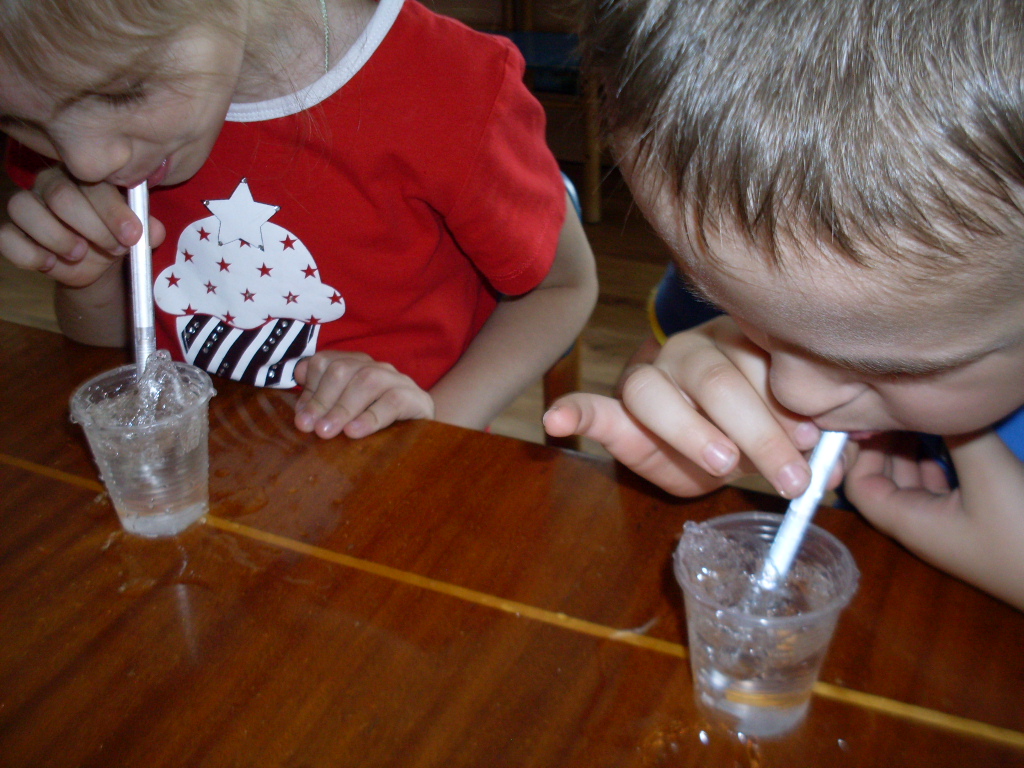  Опыт "В шарике тоже есть воздух"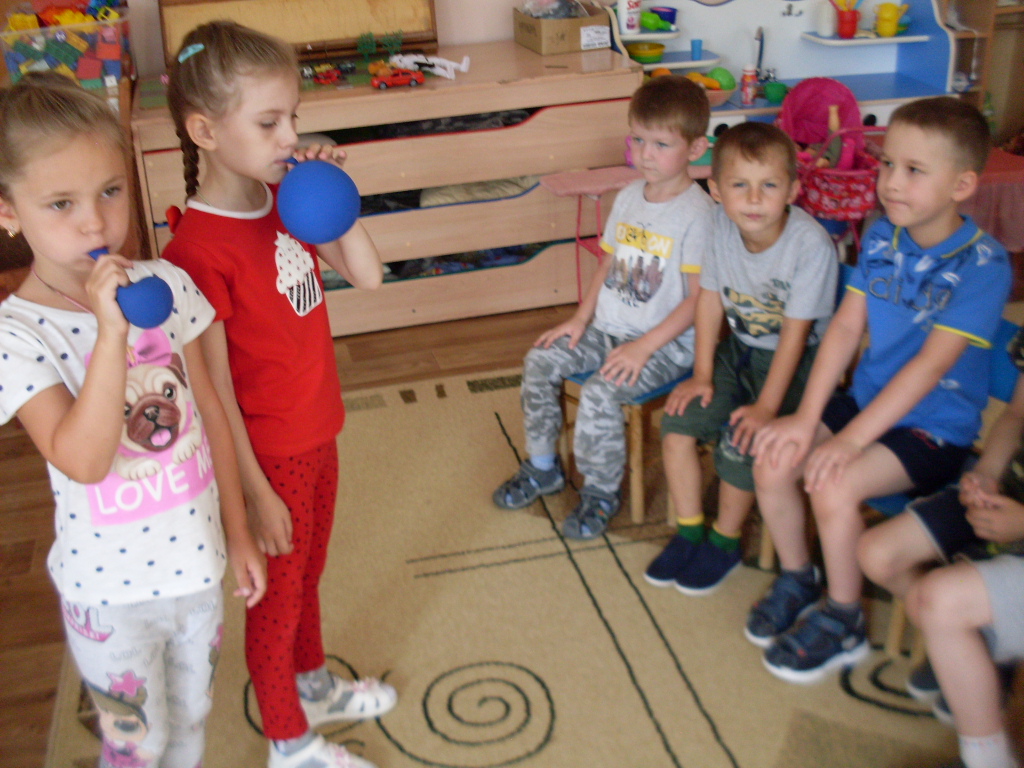 Опыт "Что внутри у мяча"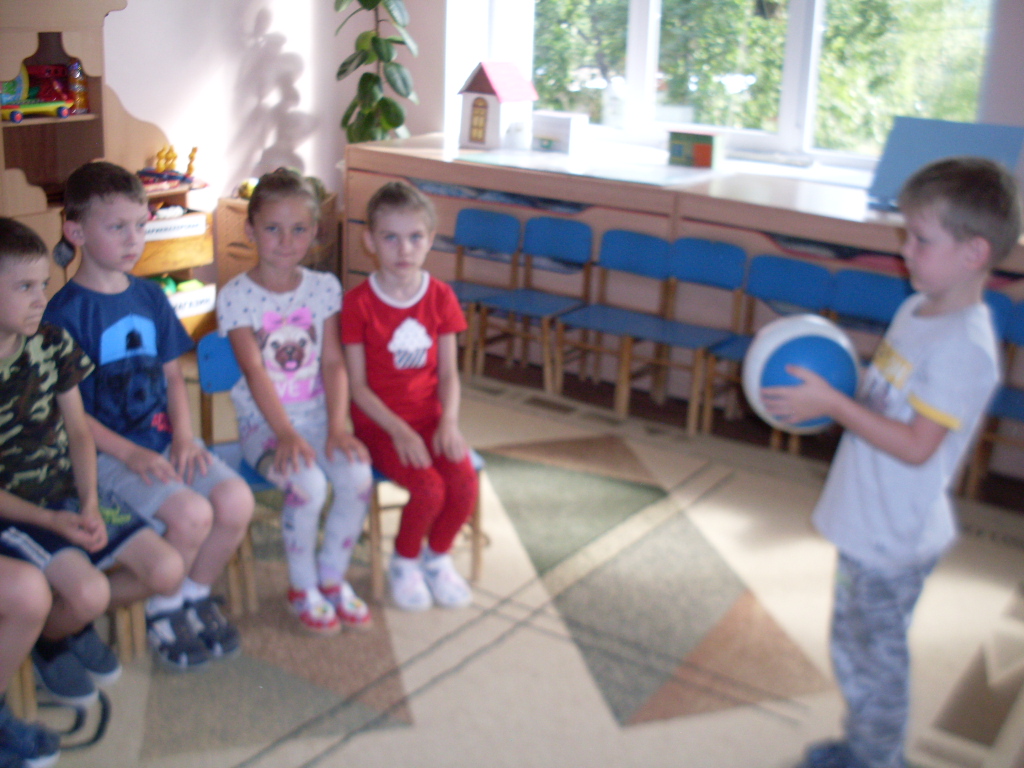 Ветер - это движение воздуха.  Определение силы ветра.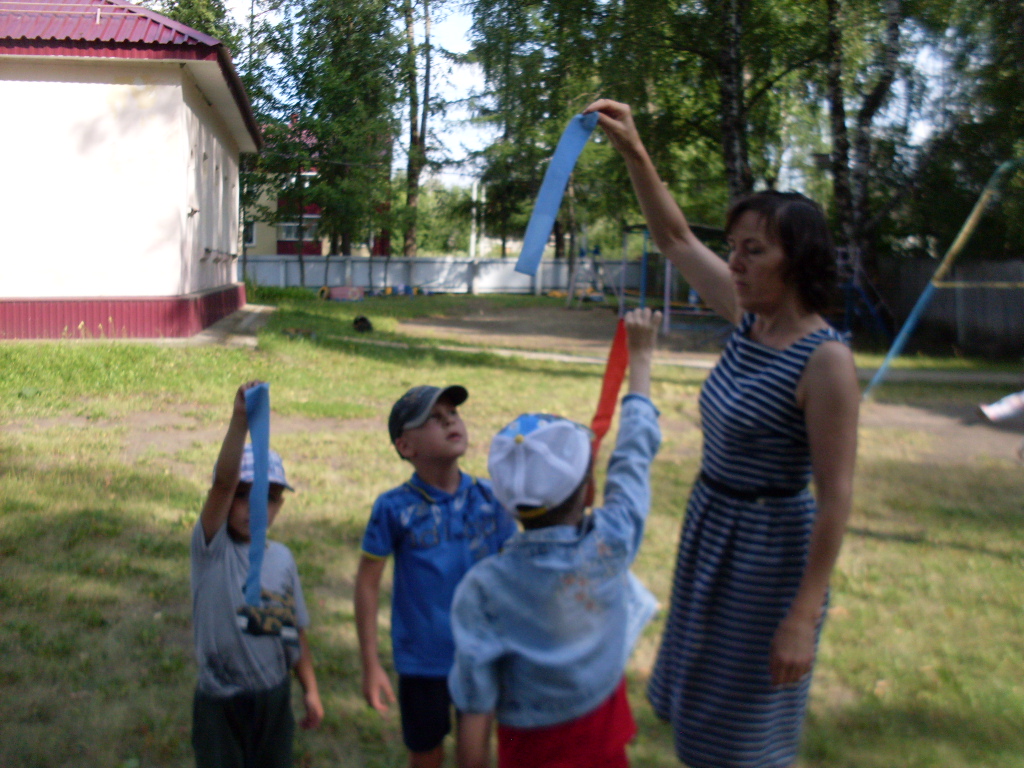  Творческая деятельность детей «Нам нужен чистый воздух»№ п/п                          Содержание деятельности                                                      ОтветственныйСроки выполнения                                                 Подготовительный этап1.Определение темы проекта: знакомство детей основными понятиямиВоспитатель1 нед2.Составление плана работы по реализации проекта «Воздух-невидимка»Воспитатель родители1-3 дня3.Оформление родительского уголка: размещение статей, консультацийВоспитательВ течении проекта4.Подбор наглядно - дидактических пособий, игр, демонстративного материала для занятий.воспитатель В течении проекта                                                           Основной этап1.Беседа на тему: «Как услышать воздух?».                 Чтение стихотворения С. Маршака «Мыльные пузыри». Опыты «Поиск воздуха», «Что в пакете?». Воспитатель2 нед2.Изготовление веера (ветерка) из бумаги.                 Игровое упражнение «Ветер дует нам в лицо»  Воспитатель2 нед3.Наблюдение за ветром. П/и «Пузырь».                                      Опыт «Как работает воздух?»  Воспитатель3 нед4.Консультация для родителей «Экспериментируем дома»                                                                                       Чтение сказки Ирис Ревю «Добрый воздух»Воспитатель3 нед5.НОД по рисованию с использованием нетрадиционных техник (рисование способом выдувания ) «Зимний парк».Воспитатель3 нед6.Чтение И. Токмакова «Ветрено, ветрено». Опыт «Подпрыгивающая монета».                                     Просмотр презентации «Воздух».Воспитатель3 нед7.Беседа «Как работают вещи благодаря воздуху» Опыт «Буря в стакане». Воспитатель4 нед                                                 Заключительный1.Выставка рисунков «Нам нужен чистый воздух».Воспитатель4 нед2.Обработка и оформление материалов проекта.Воспитатель4 нед3.Анализ результативности. Оформление альбома «Мы экспериментируем».Воспитатель4 нед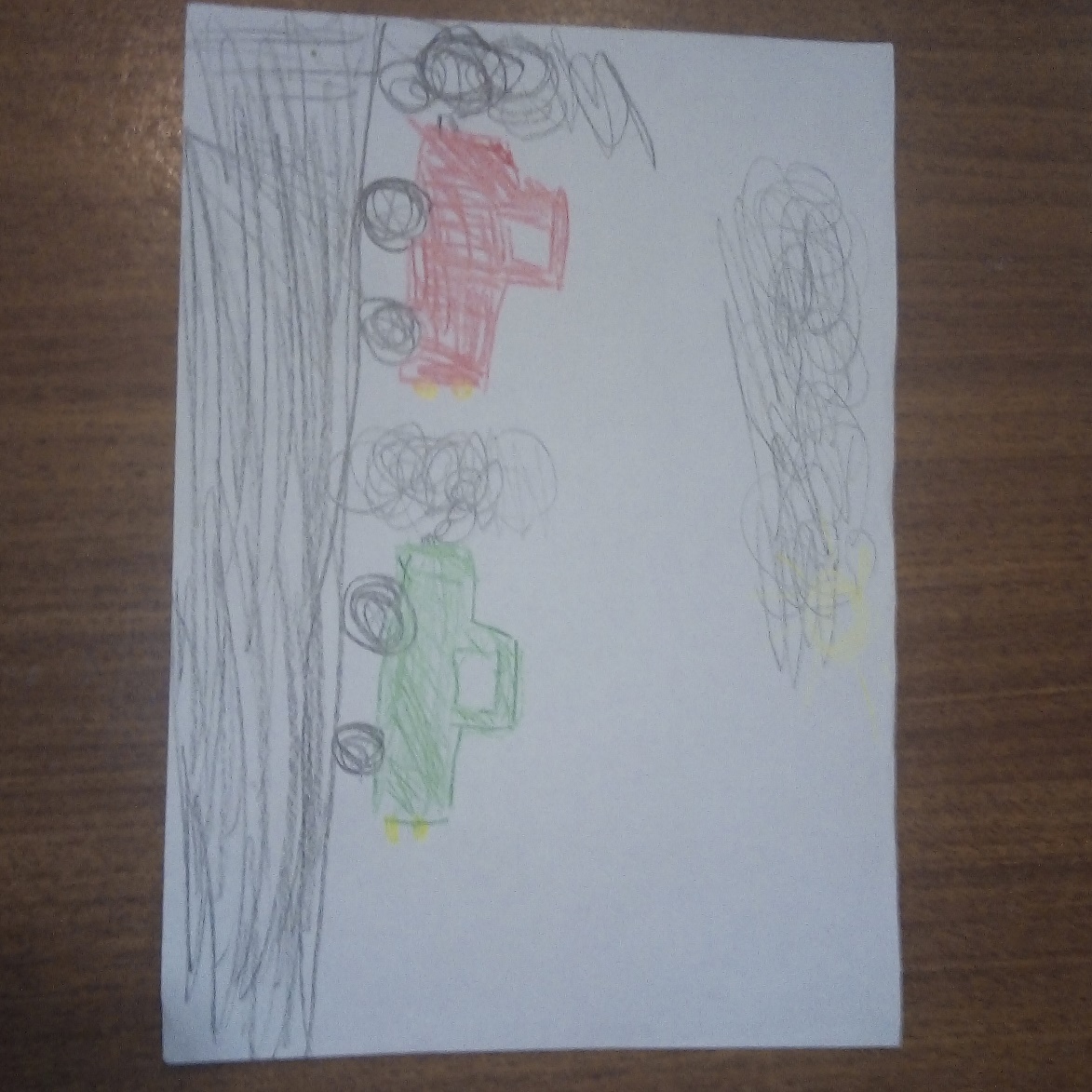 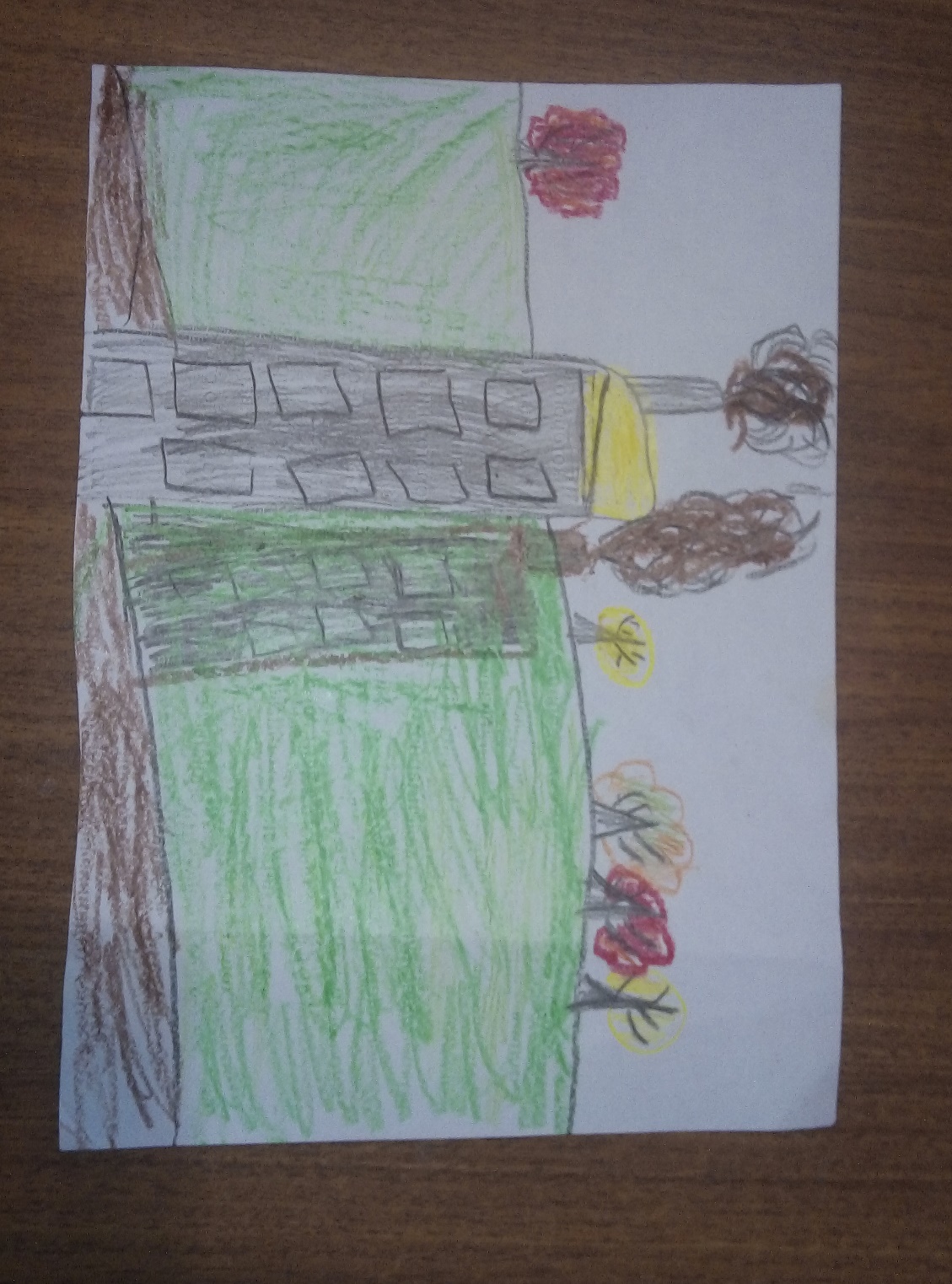 0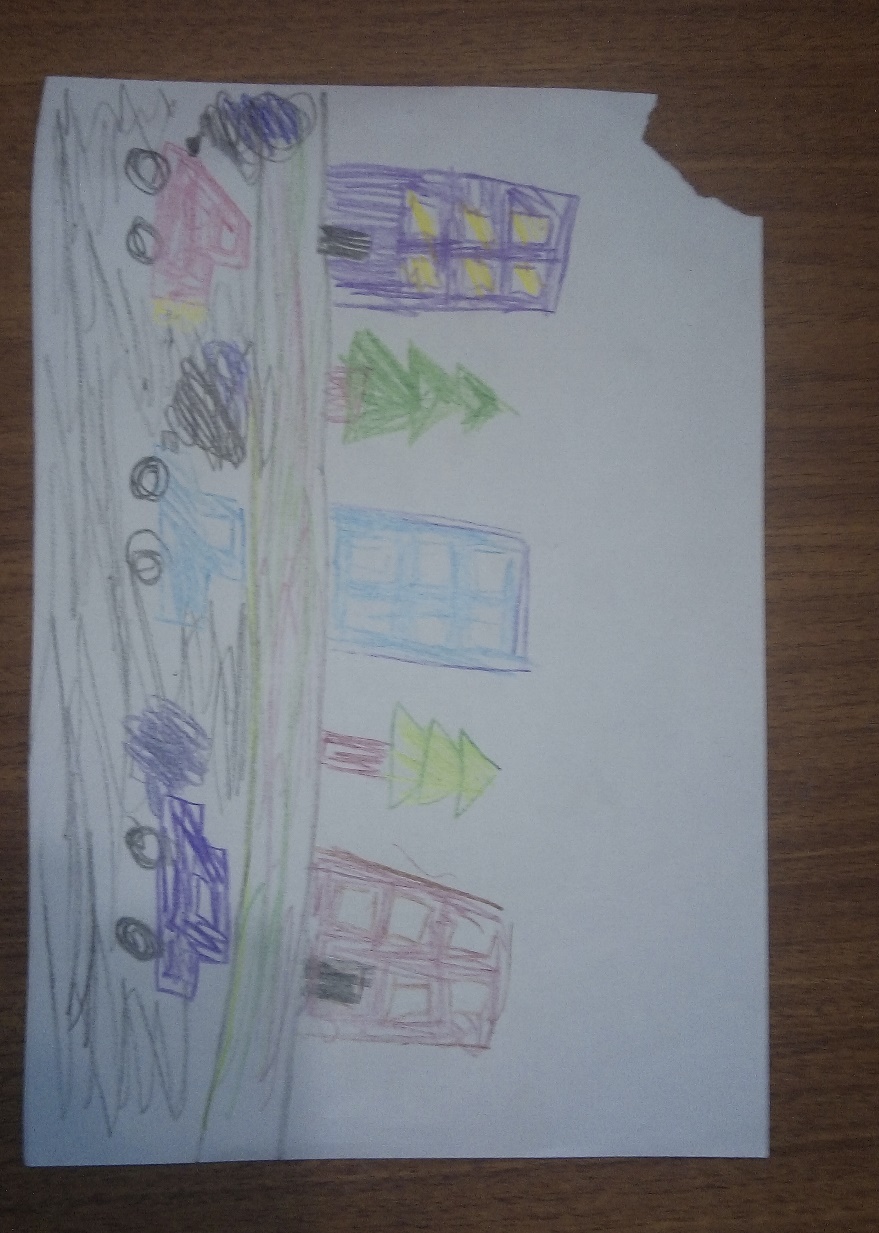 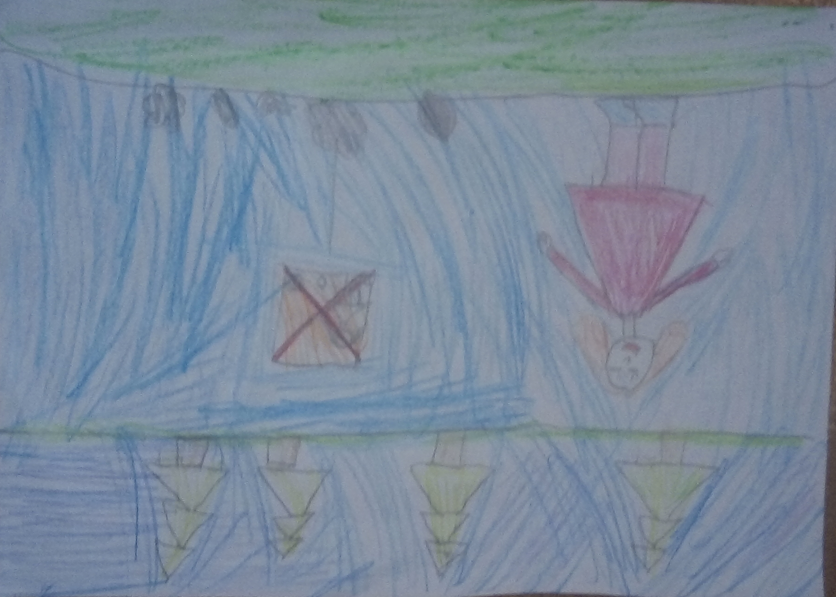 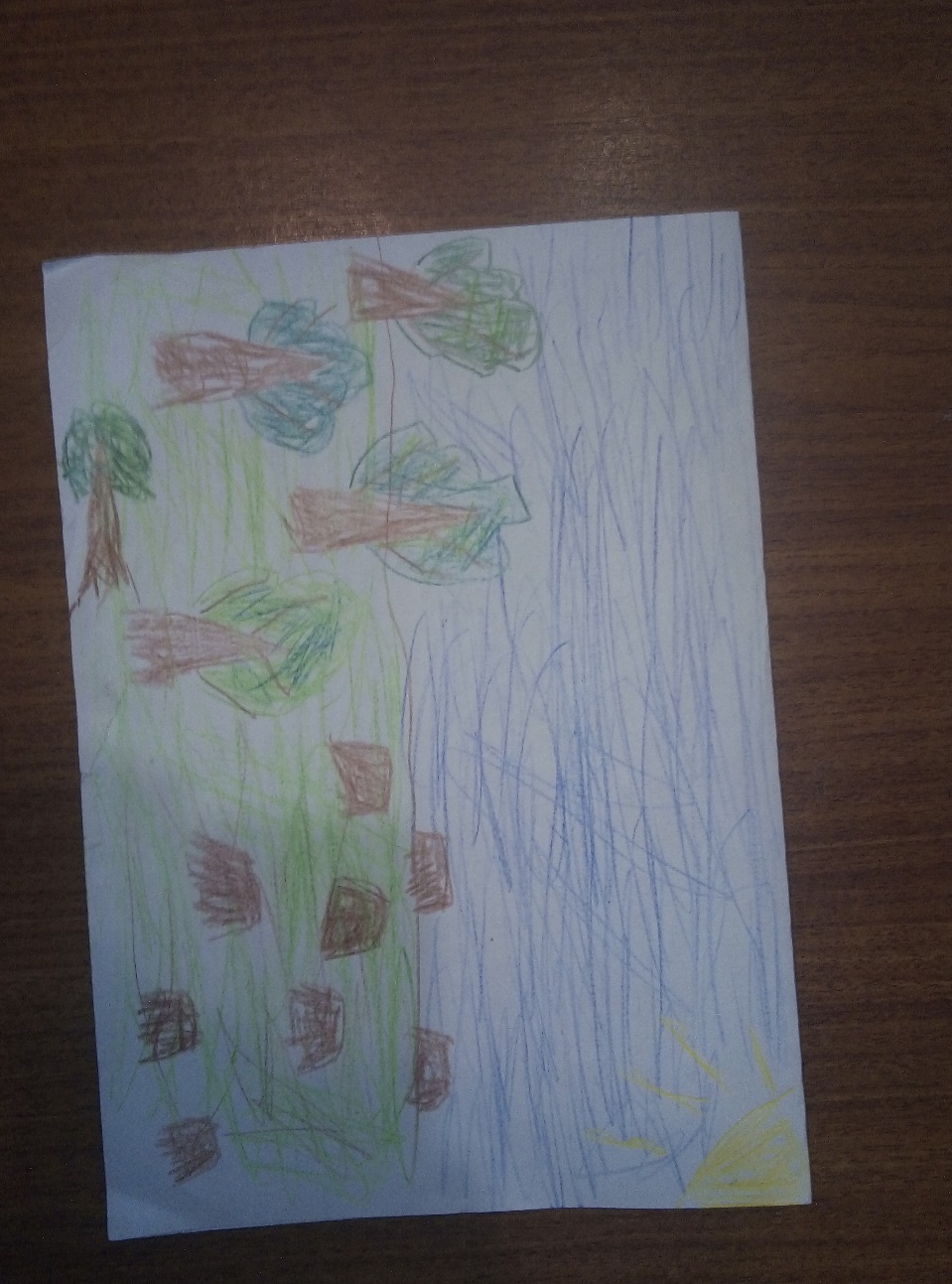 